ЗагадкиС ветки - на тропинку,С травки – на былинку.Прыгает пружинка,Зелёная спинка.(Кузнечик).Чёрен, а не ворон,Рогат, а не бык,С крыльями, а не птица.(Жук).Погляди на молодцов:Веселы и бойки.Волокут со всех сторонМатериал для стройки.Без работы, хоть убей,Жить не может…(Муравей).Шевелились у цветкаВсе четыре лепестка.Я сорвать его хотел –Он вспорхнул и улетел.(Бабочка).Домовитая хозяйкаПролетает над лужайкой…Похлопочет над цветком –Он поделится медком.(Пчела).Не зверь, не птица,Носок, как спица.Летит – кричит,Сядет – молчит.(Комар).Долгорукий старичокВ уголке сплёл гамачок.Приглашает: "Мошки,Отжохните, крошки!"(паук)Голубой аэропланчикСел на белый одуванчик.(стрекоза)Летит, пищит,Ножки длинные тащит.Случай не упустит:Сядет и укусит.(комар)Он без рук и без станкаВяжет тонкие шелка.(паук)Жу-жу-жу-жу,Я на ветке сижу,Букву Ж всё сторожу.Зная твёрдо букву эту,Я жужжу зимой и летом.(жук)Самого не видно,А голос слышно.(сверчок)Модница крылатая,Платье полосатое, Ростом хоть и кроха,Укусит — будет плохо.(оса)Может он в орех залезть,А потом его и съесть.Всё, что вкусно, поедает,И обратно выползает.(червяк)Мой хвост не отличишь от головы,Меня всегда в земле найдёте вы.(червяк)На большой цветной ковёрСела эскадрилья:То раскроет, то закроетРасписные крылья.(бабочки)Шевелились у цветкаВсе четыре лепестка.Я сорвать его хотел,А он вспорхнул и улетел.(бабочка)	Не птичка, а с крыльями,Летает, порхает.(бабочка)Вокруг носа вьётся,А в руки не даётся(комар)Висит сито,Не руками свито.(паутина)Сам мал,Незаметно хожу,Но больше себя ношу.(муравей)Прыгает пружинка,Зелёная спинка, С травы на былинку,С ветки на тропинку.(кузнечик)Встреча с ней — одна беда,Нос, как острая игла.В щель забьётся, вроде спит,Только тронешь — зажужжит.(оса)Тянется нитка,А в клубок не скатать.(паутина)Чемпион по прыжкамСкачет, скачет по лужкам.(кузнечик)На лугу живёт скрипач,Носит фрак и ходит вскачь.(кузнечик)Выше всех он на лугуСкачет прямо на бегу.Он скрипач зелёный ловкийС усиками на головке.(кузнечик)	Имя взял у кузнеца,А свой цвет у огурца.(кузнечик)Осенью в щель заберётся,А весною проснётся.(муха)Целый день летает,Всем надоедает.(муха)На поляне возле ёлокДом построен из иголок.За травой не виден он,А жильцов в нём — миллион.(муравейник и муравьи)В пустом дупле —По сто домов,По сто котлов,В середине — ярмарка.(пчелиный улей)	Иголку носит с собой,А не портниха.Варит, а не повариха.(пчела)Не солнце, не огонь,А ночью светит.(светлячок)Что за девчонка:В поясе тонка,Огромные очи,Летит и стрекочет?(стрекоза)	Ползёт коротконог,Усы длиннее ног.(таракан)На узкой дорожке —Голова да рожки.Кто так медленно ползёт,На себе свой дом везёт?(улитка)На себе ношу я дом,От зверей я прячусь в нём.(улитка)Его мы изредкавстречаем на дороге.Без палки ходит он,безглазый и безногий.Боится не собак, не кошек, не коров,А только кур и петухов.(червяк)СтихотворенияБабочкаВот две бабочки летят.
Рассказать тебе хотят,
Что вчера ещё в траве
Были гусеницы две.
Но из гусениц ленивых
Превратились вдруг в красивых
Пёстрых маленьких принцесс.
На лугу полно чудес!Божья коровкаА у божьей, у Коровки
Крылья — пёстрые обновки.
На спине у модных крошек
Видим чёрные горошки.ЖукЖук жужжит весь день подряд.
Утром, вечером и днем,
Все ему уже твердят:
От тебя жужжит весь дом!
А жуку жужжать не лень,
Он так развлекается,
И жужжит он целый день,
И не заикается!КомарЧто за маленькие злюки
Искусали наши руки,
Покусали наши лица,
Так, что нам теперь не спится?
И, жужжа, над нами вьются,
В наши руки не даются!
Злые, словно крокодилы,
Львы, гиены и мандрилы!
Летуны ночной поры,
А зовут их комары!КузнечикГлянь, кузнечик поскакал,
Все росинки расплескал,
Виден в зарослях едва —
Он зелёный, как трава.МольТы знаком с такой невеждой,
Что питается одеждой?
Не знаком? Тогда позволь
Я тебе представлю Моль.МуравейДолго дом из хворостинок
Собирают для семьи,
Не жалея ног и спинок,
Непоседы — муравьи.МухаТо на локоть примостится,
Сгонишь — на плечо садится.
Хоботком своим щекочет,
Улетать совсем не хочет.ОсаМы — маленькие осы.
В тельняшках, как матросы,
Летаем над цветами —
Вы все знакомы с нами.
Всегда на наших ножках
Пушистые сапожки.
Нам жарко в них немножко.
Пришлите босоножки!ПчелаВокруг цветка жужжанье
У пчёлки расписанье:
Весь день нектар качает,
А ночью отдыхает.СверчокСверчок за печкою живет
И тихо песенку поет.
Про то что за окном темно,
О том что спать пора давно.СветлячокОн в саду ночном блуждает,
Путь – дорожки освещает,
Светит, словно маячок.
Кто же это? Светлячок!СороконожкаУ сороконожки
Заболели ножки.
Видишь на дорожке
Снятые сапожки?СтрекозаЧто за чудо — стрекоза!
Только крылья и глаза!
В воздухе трепещет
И на солнце блещет.УлиткаА ты знаешь, что улитка
Не способна бегать прытко?
Только ползать, не спеша,
Тихо листьями шурша.ШмельС первым солнцем шмель проснулся,
Встpепенулся, отряхнулся…
Лепестков открытие
Для шмелей событие!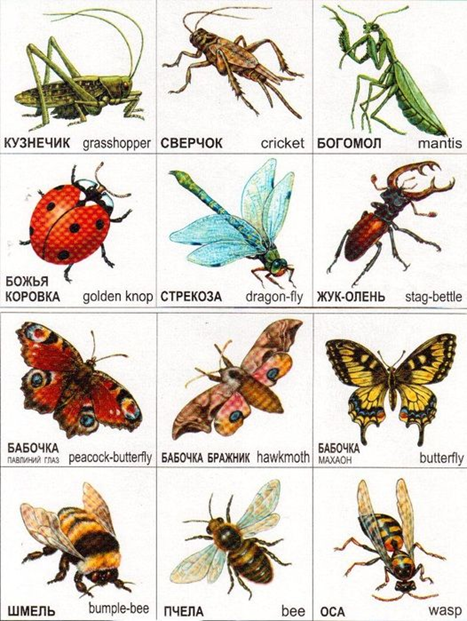 Игра “Один - много”Образование существительных в форме множественного числа.Муха – много мухБабочка – много бабочекКомар – много комаровШмель – много шмелейКузнечик – много кузнечиковПчела – много пчелСтрекоза – много стрекоз и т. д.ЗагадкаЦелый день она летает,Мне спокойно жить мешает,Прожужжала возле ухаИ на стол уселась …(муха)Правильно, муха!Чтобы ее освободить - нужно повторить за мной чистоговорки. Вы помните, как это надо делать? Рот открываем хорошо, звуки произносим  четко! Готовы? Начинаем!Чок-чок-чок – сидит маленький сверчокЧка-чка-чка – на цветочке бабочкаРы-ры-ры – вот летают комарыЗа-за-за – прилетела стрекозаВей-вей-вей – прибежал к нам муравейЛа-ла-ла – вот красивая пчелаАн-ан-ан – бегает там тараканСа-са-са – полосатая осаМолодцы! Задание выполнено – посадим муху на полянку.ФизминуткаПоднимайте плечики,Прыгайте, кузнечики!Прыг-скок, прыг-скок.Сели, сели травушку покушали,Тишину послушали,Выше, выше, высоко,Прыгай на носках легко! Мы  немного отдохнули, а теперь нас ждет следующее задание:Игра «Угадай, кто? »Подбор к глаголу имени существительного, подходящего по смыслу.Порхает (кто) – бабочкаЖужжит – жукЗвенит – комарСобирает мед – пчелаЖалит – осаПолзает – гусеницаНазовите их одним словом. Кто это? – насекомые!Игра «Чудесный сундучок»Вынимать из сундучка насекомых и называть их словами «Мой» или «Моя»:Если это не насекомое, то со словами «не мой» или «не моя»